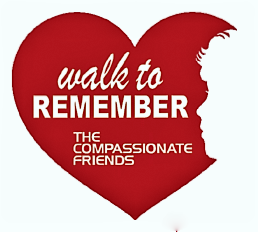 August 8, 20216200 KentuckyRaytown, MO 64133Dear TCF families and friends.In the spirit of friendship and as a way of honoring the memories of our children, siblings, and grandchildren, our chapter will be holding a Nineth Annual Walk to Remember September 18, 2021, at 9 am at Waterfall Park at 4501 S Bass Pro Drive, Independence, MO, located just behind Bass Pro. We hope not only that you will join us, but that you will also invite your friends and family members to participate.For friends and family members who would like to join with you in the 2-mile walk, make photocopies, one for each person, of the attached registration form for them to sign.  You may also call 816-358-2969 or 816-678-7390 for additional forms or they may simply register at the walk. Early registration of walkers by Wednesday, September 1st will help guarantee we order enough walk T-shirts of the right sizes.A registration fee of $23 includes a T-shirt and a card on which to write your child’s name and the names of all children you are remembering as you walk or $10 to walk only and name card (no T-shirt).In addition, to aid our chapter’s outreach to bereaved parents, siblings, and grandparents, please use the attached form to collect pledges in support of your walk.  Pledges can be $5, $10, $20 or any amount—it all helps our chapter to accomplish its mission.  If you know of a business or an employer that would be willing to donate items like water, fruit or any other items please feel free to contact me. All donations are tax deductible.We will be following CDC Covid 19 guidelines while gathered at the shelter. Social distancing and masks will be required while in the Pavilion. Please meet at Waterfall Park at 8:30 am, a half hour before event, to register and pick up T-shirts. The actual walk will begin at 9 am.   Following the walk there will be light refreshments.As we walk in remembrance of children, siblings, and grandchildren, let us never forget the motto of The Compassionate Friends:“We Need Not Walk Alone!”Hope to see you there!Theresa PhillipsSam’s Mom and Mary’s sisterChapter Leader of Eastern Jackson County TCFWe are sponsoring our Nineth AnnualWalk to RememberSaturday, September 18, 2021, at 9 am Registration starts at 8:30 amAt Waterfall Park 4501 S Bass Pro Drive, Independence MO Located behind Bass ProTCF invites you to join with family members on Saturday, September 18th for our Nineth annual Compassionate Friends Walk to Remember. We will be walking for all the children, siblings, and grandchildren regardless of their ages or cause of death.  Whether you walk the 2 miles or a couple of hundred feet is not important. What matters is that you have taken this time to join with friends –new and old—and family who are walking the same journey with you. Many people register simply to show their unity with the walkers, remaining at the shelter to welcome those completing the walk. Help TCF in its mission by asking friends, family and businesses to back you with pledges. This allows you to have the great feeling that comes from knowing you are helping bereaved families by assuring, through your participation that TCF will always be there. REGISTRATION:  The cost to register for the walk is $23 which includes a WALK to Remember T-SHIRTS; pre-registration is required by Wednesday, September 1, 2021 to receive a shirt or $10 without a shirt. Some shirts will be available the day of the event but limited sizes.  Additional donations are greatly appreciated and are tax-deductible. If you have questions you can call 816-678-7390 and leave a message.REGISTRATION---TCF Walk to Remember					Make Checks payable to: THE COMPASSIONATE FRIENDS MAIL TO: TCF Walk to Remember  		    6200 Kentucky		    Raytown, MO 64133___Walk Plus Shirt ($23) registration must be received by August 31, 2021     ___Walk Only ($10) ___ $____ Additional DonationName: ________________________________________________________________________________Address: _______________________________________________________________________________City: ________________________________State: _____ Zip: __________Phone: ___________________Email: _________________________________________________________________________Walking in Memory of: _____________________________DOB: ____________DOD: ________Shirt Size (Circle One)    S     M    L   XL  XXL($2 additional)   XXXL($2 additional)   LIABILITY WAIVER MUST BE SIGNED BEFORE MAILING: Please copy and complete this section for each person walking In consideration of being accepted as a participant in the TCF Inc. Walk to Remember, I hereby affirm, acknowledge, and agree to the following: (1) That I assume all responsibility for any and all damages to, or theft of, my personal property or any bodily injury (including death) that may occur to me, and further, I assume responsibility for property damage and bodily injury (including death) that I may cause to others, in each case arising or resulting from, incidental to, or as a consequence of, my participation in the TCF Inc, Walk to Remember; (2) That I, for myself, my heirs, my executors and administrators, release and hold harmless from and waive all claims, damages, and rights of action, present or future, whether the same be known or unknown, anticipated or unanticipated, foreseen or unforeseen, arising or resulting from, incident to or as a consequence of, my participation in the TCF Inc, Walk to Remember, which I may now or hereafter have against The Compassionate Friends, Inc., any business or companies along the route and any and all sponsors and volunteers for said event, and the respective directors, employees, and agents of all of the foregoing; (3) That I grant the permission for use of my name and/or picture in any broadcast, photograph, video, or other account of The Compassionate Friends, Inc., Walk to Remember, and (4) That I am aware of the physical demands and hazards of participating in a 5K walking event such as The Compassionate Friends, Inc., Walk to Remember.Signature: ____________________________________________Date: ______________		(Parent or guardian if under 18)Please mail early signed registrations with check (made payable to The Compassionate Friends) to: The Compassionate Friends, 6200 Kentucky Raytown, MO 64133. Copy this form to give each person registering.The Compassionate Friends (TCF) is a mutual assistance self-help organization offering friendship and understanding to bereaved families.  Its mission: When a child dies, at any age, the family suffers intense pain and may feel hopeless and isolated. The Compassionate Friends provides highly personal comfort, hope, and support to every family experiencing the death of a son or a daughter, a brother or a sister, or a grandchild, and helps others better assist the grieving family.  On Saturday, September 18, 2021, the Eastern Jackson County Chapter of The Compassionate Friends will be hosting a 2 mile Walk to Remember.  The purpose of the Walk is to remember children who died too soon but still walk in their families’ hearts, to unite the families of the local chapter and other sites, and to raise funds to support the mission of the local chapter.  Won’t you join us in helping TCF in its mission by asking friends, family, and businesses to back you with pledges for the local chapter?  Whether you walk the 2 miles or a couple hundred feet is not important.  What matters is that you have taken this time to join with family and friends—new and old—around the country who are walking the same journey with you.Collect funds at the time of pledging if possible.  Make checks payable to:  The Compassionate Friends                Name			                   AMT		           Phone Number	                             Paid(Please use additional sheets of blank paper as needed)Day of Event Details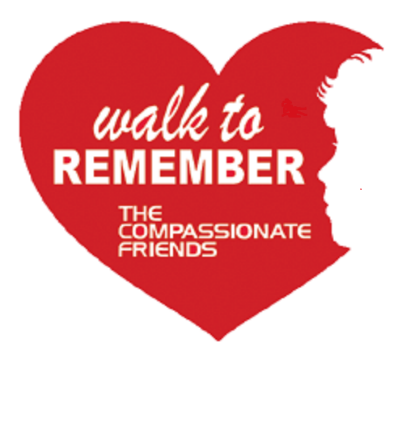 The Walk to Remember is Saturday, September 18 at Waterfall Park located at 4501 S Bass Pro Drive just Behind Bass Pro in Independence, MO. Registration and shirt pick up will start at 8:30 and walk will begin at 9 am. Parking: Parking at Waterfall park is limited so once the parking lot is filled you can park in the Bass Pro and Mardel/Hobby Lobby parking lots. The businesses have requested walkers do not park close to the store to interfere with their customer parking. So, you please allow some extra time for parking. Registration and Shirt pick up: The shelter will be divided in various areas so please watch for signs indicating where to go. We will have an area for registering the date of the event and shirt pick up. If you ordered a shirt but have not registered, you will need to go through registration first. We can only accept cash and checks made out to The Compassionate Friends.  If you pre-registered and did not order a shirt you will not be required to go through the registration area. I am walking in memory of cards will be available for all walkers. Safety pins will be available for attachment. The cards are made of card stock so you can attach a picture of your child if you like. We will have some tape available. Weather: We will be walking Rain or Shine. Please dress for the weather. Most of the walking trail is shaded.Walking Route: We will start at Waterfall Park and will be walking along the walking trail to Lee's Summit Road then will be walking back from Lee's Summit Road to the Park.  Remember this is not a race it is time to remember our kids. Our kids will be so proud of you no matter how far you go.Refreshments: Please join us after the walk for refreshments and social time at the shelter. Sharing table: We will have an area with helpful free brochures from TCF and other items. If you have a cause in memory of your child that you would like to share with the group, please feel free to add it to the table. As we walk in remembrance of children, siblings, and grandchildren, let us never forget the motto of The Compassionate Friends:“We Need Not Walk Alone!”I look forward to seeing you on Saturday, September 18th!Theresa Phillips Leader of Eastern Jackson County Chapter of The Compassionate FriendsNameDonatNameDonat